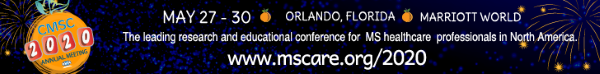 Independently Supported Symposium (ISS) ApplicationOrganizations requesting an ISS must have written confirmation that full funding has been secured before submitting an application.Contact Name:      Organization:      Address:      City:      			State:      			Zip:      Email:      			Phone:      Name(s) of Commercial Supporter(s):      APPLICATION REQUIREMENTSThe following information must be attached to the application.Title of proposed symposiumBrief descriptionIntended target audienceLearning objectivesType(s) of credit offered (AMA PRA Category 1, ANCC, ACPE, etc.)If your organization is not the accredited provider, please include the name of the organization(s) that will provide credit(s).Symposium agenda, if availablePREFERENCES FOR SYMPOSIUM TIME SLOTPlease rank your desired date and time in order of preference using numbers 1, 2 and 3. PROMOTIONAL OPPORTUNITIESPlease check the promotional opportunities you wish to take advantage of.  With the exception of hotel door drops, all other opportunities are at no charge.  Posting of symposium link/registration on www.mscare.org/2020  Inclusion of invitation in delegate bags  CMSC mailing list  Pre-registration list  Email blast  Social media postings  Hotel door drops ($3,000 per night for ISS)ADDITIONAL OPPORTUNITYFor a fee of $2,500, organizers have the opportunity to post a link to an enduring activity resulting from their ISS on the CMSC education website, www.cmscsholar.org. This fee also includes one email blast promoting the enduring activity to the CMSC database. The link will be active for one year from the posting date.  Please let us know if you are interested in this opportunity by checking the appropriate box below.  Yes			  NoAGREEMENTMy signature below verifies that I have read, understand, and agree to comply with the conditions of this application, as well as the policies and terms contained in the CMSC Independently Supported Symposia Guidelines.Print Name:      					Title:      Signature:      					Date:      Consortium of Multiple Sclerosis Centers (CMSC)June Halper, APN-C					Chief Executive OfficerSignature:        					Date:      Send completed application and required documentation to Tina Trott at tina.trott@mscare.org or fax to 862-772-7275.Upon review and approval of your application, you will receive the following via email:Confirmation letter from CMSCSymposium invoiceLogistics information from Conference DirectCMSC logo and guidelinesPreferenceDateTimeTypeFeeWednesday, May 279:45 – 11:15 AM (90 min)Premium Unopposed$100,000Wednesday, May 273:30 – 5:00 PM (90 min)Premium Unopposed$100,000Thursday, May 287:00 – 8:00 AM (60 min)Morning Unopposed$  75,000Thursday, May 2812:15 – 1:15 PM (60 min)Exhibit Hall is Open$100,000Friday, May 297:00 – 8:00 AM (60 min)Morning Unopposed$  75,000Saturday, May 307:00 – 8:00 AM (60 min)Morning Unopposed$  50,000